6 Οκτωβρίου, 2022ΔΕΛΤΙΟ ΤΥΠΟΥΔΕΙΚΤΗΣ ΤΙΜΩΝ ΚΑΤΑΝΑΛΩΤΗ(ΔΤΚ): ΣΕΠΤΕΜΒΡΙΟΣ 2022Πληθωρισμός 8,7%Ο Δείκτης Τιμών Καταναλωτή τον Σεπτέμβριο 2022 μειώθηκε κατά 0,22 μονάδες και έφτασε στις 113,12 μονάδες σε σύγκριση με 113,34 μονάδες τον Αύγουστο 2022. Ο πληθωρισμός τον Σεπτέμβριο 2022 αυξήθηκε με ρυθμό 8,7%. (Πίνακας 1)Για την περίοδο Ιανουαρίου-Σεπτεμβρίου 2022, ο ΔΤΚ σημείωσε αύξηση 8,4% σε σύγκριση με την αντίστοιχη περσινή περίοδο. (Πίνακας 1)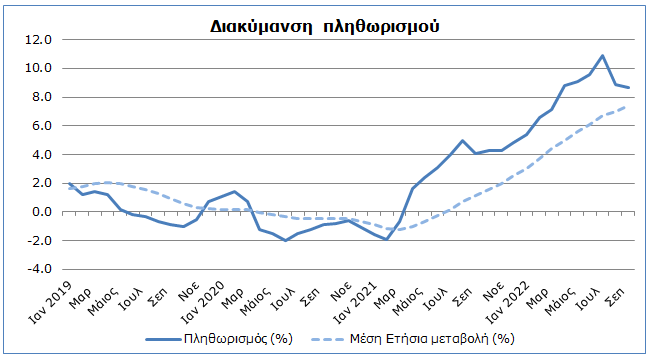 Οι μεγαλύτερες μεταβολές στις οικονομικές κατηγορίες συγκριτικά με τον Σεπτέμβριο του 2021 καταγράφηκαν στον Ηλεκτρισμό με ποσοστό 59,9% και στα Πετρελαιοειδή με ποσοστό 23,4%. Σε σχέση με τον προηγούμενο μήνα, η μεγαλύτερη αρνητική μεταβολή παρουσιάστηκε στα Πετρελαιοειδή με ποσοστό 6,3%. (Πίνακας 2)Ανάλυση ποσοστιαίων μεταβολώνΣυγκριτικά με τον Σεπτέμβριο του 2021, οι μεγαλύτερες μεταβολές παρατηρήθηκαν στις κατηγορίες Στέγαση, Ύδρευση, Ηλεκτρισμός και Υγραέριο (27,3%) και Μεταφορές (13,8%). (Πίνακας 1)Σε σχέση με τον Αύγουστο του 2022, η μεγαλύτερη μεταβολή σημειώθηκε στην κατηγορία Ένδυση και Υπόδηση (7,7%). (Πίνακας 1)Για την περίοδο Ιανουαρίου - Σεπτεμβρίου 2022 σε σύγκριση με την αντίστοιχη περσινή περίοδο, οι μεγαλύτερες μεταβολές παρουσιάστηκαν στις κατηγορίες Στέγαση, Ύδρευση, Ηλεκτρισμός και Υγραέριο (21,9%) και Μεταφορές (18,3%). (Πίνακας 1)Ανάλυση επιπτώσεων σε μονάδεςΤη μεγαλύτερη επίδραση στη μεταβολή του ΔΤΚ του Σεπτεμβρίου 2022 σε σχέση με τον Σεπτέμβριο του 2021 είχαν οι κατηγορίες Στέγαση, Ύδρευση, Ηλεκτρισμός και Υγραέριο (3,48) και Μεταφορές (2,19). (Πίνακας 3)Τη μεγαλύτερη αρνητική επίπτωση στη μεταβολή του ΔΤΚ σε σχέση με τον προηγούμενο μήνα είχε η κατηγορία Μεταφορές (-1,03). (Πίνακας 3)Τη μεγαλύτερη επίπτωση στη μεταβολή του ΔΤΚ του Σεπτεμβρίου 2022 σε σύγκριση με το δείκτη του Σεπτεμβρίου 2021 είχε ο Ηλεκτρισμός (2,28) και τα Πετρελαιοειδή (2,10). (Πίνακας 4)Τέλος, τα  Πετρελαιοειδή (-0,75) είχαν την μεγαλύτερη αρνητική επίδραση στη μεταβολή του ΔΤΚ του Σεπτεμβρίου 2022 σε σχέση με τον αντίστοιχο δείκτη του προηγούμενου μήνα. (Πίνακας 5)ΜΕΘΟΔΟΛΟΓΙΚΕΣ ΠΛΗΡΟΦΟΡΙΕΣΟρισμοίΟ Δείκτης Τιμών Καταναλωτή (ΔΤΚ) είναι οικονομικός δείκτης που καταρτίζεται για τη μέτρηση των διαχρονικών μεταβολών στις τιμές των καταναλωτικών αγαθών και υπηρεσιών που αποκτώνται, χρησιμοποιούνται ή πληρώνονται από τα νοικοκυριά (διαμένουν στην Κύπρο ή έχουν σκοπό να διαμείνουν στην Κύπρο για ένα χρόνο τουλάχιστον). Ο ΔΤΚ αποτελεί τον επίσημο δείκτη για τον υπολογισμό του πληθωρισμού.Ο Πληθωρισμός δείχνει τη μεταβολή του ΔΤΚ σε σχέση με τον αντίστοιχο μήνα του προηγούμενου έτους.Η Επίπτωση αντιπροσωπεύει το ποσό της συνολικής μεταβολής στον ΔΤΚ το οποίο οφείλεται στην αναφερόμενη κατηγορία/αγαθό/υπηρεσία. ΤιμοληψίαΗ τιμοληψία διενεργείται μόνο στις αστικές περιοχές των επαρχιών Λευκωσίας, Λάρνακας, Λεμεσού και Πάφου. Για κάθε πόλη οι αυξομειώσεις των τιμών κατά προϊόν κάθε μήνα σταθμίζονται ανάλογα με τον πληθυσμό. Συγκεκριμένα οι συντελεστές στάθμισης για τις τέσσερις επαρχίες: Λευκωσία 42%, Λεμεσός 30%, Λάρνακα 18% και Πάφος 10%. Οι τιμές των 805 ειδών και υπηρεσιών, που περιλαμβάνονται στον ΔΤΚ παρακολουθούνται και καταγράφονται μια φορά κάθε μήνα, εκτός από κάποια εποχικά προϊόντα (π.χ. λαχανικά και φρούτα), τα κρέατα και τα καύσιμα, των οποίων οι τιμές συλλέγονται κάθε βδομάδα (κάθε Πέμπτη).Έτος βάσηςΤο έτος βάσης από τον Ιανουάριο του 2006 μέχρι το Δεκέμβριο του 2015 ήταν το 2005=100. Από τον Ιανουάριο του 2016 έτος αναφοράς είναι το 2015=100.Ταξινόμηση                                                                                                                  Μέχρι τον Δεκέμβριο του 2015, ο ΔΤΚ υπολογιζόταν και δημοσιευόταν βάσει της ταξινόμησης COICOP4 με την οποία η κατηγορία των προϊόντων καθορίζεται μέχρι τα τέσσερα ψηφία. Από τον Ιανουάριο του 2016, ο ΔΤΚ υπολογίζεται και δημοσιεύεται βάσει της ταξινόμησης ECOICOP ακολουθώντας σχετικό κανονισμό της Ευρωπαϊκής Στατιστικής Υπηρεσίας. Ως εκ τούτου, το χαμηλότερο επίπεδο λεπτομέρειας για την ταξινόμηση που χρησιμοποιείται είναι τα πέντε ψηφία.Προϊόντα/Υπηρεσίες και Συντελεστές στάθμισης
Με ισχύ από τον Ιανουάριο του 2018, τόσο τα προϊόντα που περιέχονται στον ΔΤΚ όσο και οι συντελεστές στάθμισής τους αναθεωρήθηκαν. Η αναθεώρηση βασίστηκε στα αποτελέσματα της Έρευνας Οικογενειακών Προϋπολογισμών 2015/2016.Για περισσότερες πληροφορίες: Πύλη Στατιστικής Υπηρεσίας, υπόθεμα Δείκτες ΤιμώνCYSTAT-DB (Βάση Δεδομένων)Προκαθορισμένοι Πίνακες (Excel)Μεθοδολογικές ΠληροφορίεςΟι Προκαθορισμένοι Πίνακες σε μορφή Excel είναι ενημερωμένοι με στοιχεία μέχρι και τον Δεκέμβριο του 2021. Για τον Ιανουάριο 2022 και νεότερα στοιχεία, ενημέρωση γίνεται μόνο στη Βάση Δεδομένων CYSTAT-DB.Επικοινωνία Κωνσταντία Παπαγεωργίου: Τηλ:+35722602116, Ηλ. Ταχ.: cpapageorgiou@cystat.mof.gov.cyΠίνακας 1Πίνακας 1Πίνακας 1Πίνακας 1Πίνακας 1Πίνακας 1Κατηγορίες Αγαθών και ΥπηρεσιώνΔΤΚ (2015=100)ΔΤΚ (2015=100)Μεταβολές (%)Μεταβολές (%)Μεταβολές (%)Κατηγορίες Αγαθών και ΥπηρεσιώνΑύγουστος2022Σεπτέμβριος2022Σεπ 22/Σεπ 21Σεπ 22/ Αυγ 22Ιαν- Σεπ 22/Ιαν- Σεπ 21Τρόφιμα και μη Αλκοολούχα Ποτά111,35112,567,691,097,28Αλκοολούχα Ποτά και Καπνός98,3298,711,080,400,96Ένδυση και Υπόδηση94,05101,270,137,682,24Στέγαση, Ύδρευση, Ηλεκτρισμός και Υγραέριο146,55145,1027,26-0,9921,91Επίπλωση, Οικιακός Εξοπλισμός και Προΐόντα Καθαρισμού101,91102,996,251,064,58Υγεία103,60103,750,670,140,75Μεταφορές125,30118,5113,79-5,4218,26Επικοινωνίες91,8791,87-2,300,000,35Αναψυχή και Πολιτισμός109,47109,075,56-0,373,84Εκπαίδευση107,36109,081,601,600,67Εστιατόρια και Ξενοδοχεία117,14117,489,310,297,06Άλλα Αγαθά και Υπηρεσίες103,92104,603,150,652,25Γενικός Δείκτης Τιμών Καταναλωτή113,34113,128,74-0,198,36Πίνακας 2Πίνακας 2Πίνακας 2Πίνακας 2Οικονομικές ΚατηγορίεςΣυντελεστές ΣτάθμισηςΜεταβολές (%)Μεταβολές (%)Οικονομικές ΚατηγορίεςΣυντελεστές ΣτάθμισηςΣεπ 22/Σεπ 21Σεπ 22/ Αυγ 22Γεωργικά Προϊόντα7491,810,86Βιομηχανικά Προϊόντα (εκτός Πετρελαιοειδών)40216,422,05Ηλεκτρισμός31659,93-2,40Πετρελαιοειδή87123,41-6,26Νερό720,000,00Υπηρεσίες39714,61-0,52Γενικός Δείκτης 100008,74-0,19Πίνακας 3Πίνακας 3Πίνακας 3Κατηγορίες Αγαθών και ΥπηρεσιώνΣυντελεστές ΣτάθμισηςΕπίπτωση (μονάδες)Επίπτωση (μονάδες)Κατηγορίες Αγαθών και ΥπηρεσιώνΣυντελεστές ΣτάθμισηςΣεπ 22/              Σεπ 21Σεπ 22/ Αυγ 22Τρόφιμα και μη Αλκοολούχα Ποτά19061,530,23Αλκοολούχα Ποτά και Καπνός3470,040,01Ένδυση και Υπόδηση7210,010,52Στέγαση, Ύδρευση, Ηλεκτρισμός και Υγραέριο11193,48-0,16Επίπλωση, Οικιακός Εξοπλισμός και Προΐόντα Καθαρισμού6440,390,07Υγεία6370,040,01Μεταφορές15242,19-1,03Επικοινωνίες439-0,090,00Αναψυχή και Πολιτισμός5750,33-0,02Εκπαίδευση3920,070,07Εστιατόρια και Ξενοδοχεία8360,840,03Άλλα Αγαθά και Υπηρεσίες8600,270,06Γενικός Δείκτης Τιμών Καταναλωτή100009,09-0,22Σημείωση: Τα αθροίσματα υπολογίζονται βάσει των επιμέρους επιπτώσεων με άπειρα δεκαδικά και δημοσιεύονται με στρογγυλοποίηση δυο δεκαδικών. Πιθανές διαφορές στα αθροίσματα είναι λόγω σφάλματος στρογγυλοποίησης.    Σημείωση: Τα αθροίσματα υπολογίζονται βάσει των επιμέρους επιπτώσεων με άπειρα δεκαδικά και δημοσιεύονται με στρογγυλοποίηση δυο δεκαδικών. Πιθανές διαφορές στα αθροίσματα είναι λόγω σφάλματος στρογγυλοποίησης.    Σημείωση: Τα αθροίσματα υπολογίζονται βάσει των επιμέρους επιπτώσεων με άπειρα δεκαδικά και δημοσιεύονται με στρογγυλοποίηση δυο δεκαδικών. Πιθανές διαφορές στα αθροίσματα είναι λόγω σφάλματος στρογγυλοποίησης.    Σημείωση: Τα αθροίσματα υπολογίζονται βάσει των επιμέρους επιπτώσεων με άπειρα δεκαδικά και δημοσιεύονται με στρογγυλοποίηση δυο δεκαδικών. Πιθανές διαφορές στα αθροίσματα είναι λόγω σφάλματος στρογγυλοποίησης.    Πίνακας 4Πίνακας 4Προϊόντα/ΥπηρεσίεςΕπίπτωση (μονάδες)Προϊόντα/ΥπηρεσίεςΣεπ 22/ Σεπ 21Θετική επίπτωσηΗλεκτρισμός2,28Πετρελαιοειδή2,10Υπηρεσίες τροφοδοσίας0,81Υπηρεσίες για τακτική συντήρηση κατοικίας0,43Φρέσκο κρέας0,39Αγορά αυτοκινήτων0,35Πατάτες0,22   Διάφορα άλλα προϊόντα και υπηρεσίες3,23Αρνητική επίπτωσηΦρέσκα λαχανικά-0,36Φρέσκα φρούτα-0,35ΓΕΝΙΚΟ ΣΥΝΟΛΟ9,09Πίνακας 5Πίνακας 5Προϊόντα/ΥπηρεσίεςΕπίπτωση (μονάδες)Προϊόντα/ΥπηρεσίεςΣεπ 22/ Αυγ 22Θετική επίπτωσηΕίδη ένδυσης0,33Είδη υπόδησης0,19Διάφορα άλλα προϊόντα και υπηρεσίες0,35Αρνητική επίπτωσηΠετρελαιοειδή-0,75Αεροπορικά ναύλα-0,34ΓΕΝΙΚΟ ΣΥΝΟΛΟ-0,22